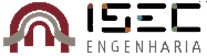 TRAINERAmbiente de Realidade Virtual para o Ensino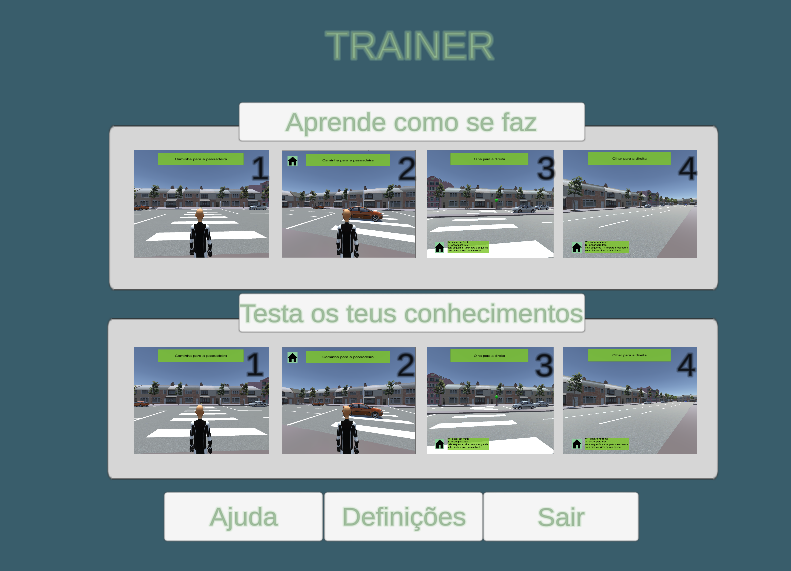 Manual do UtilizadorDavid Miguel Monteiro AlcasoJulho, 2018Introdução	Trainer é um jogo concebido para o ensino de segurança rodoviária para crianças e pessoas com necessidades educativas especiais. Tendo em conta o público-alvo deste jogo, os controlos foram desenvolvidos para acomodar as suas necessidades.	O jogo passa-se num cenário criado á semelhança de uma área existente na cidade de Coimbra, de maneira a proporcionar uma interação o mais real possível num mapa feito á escala.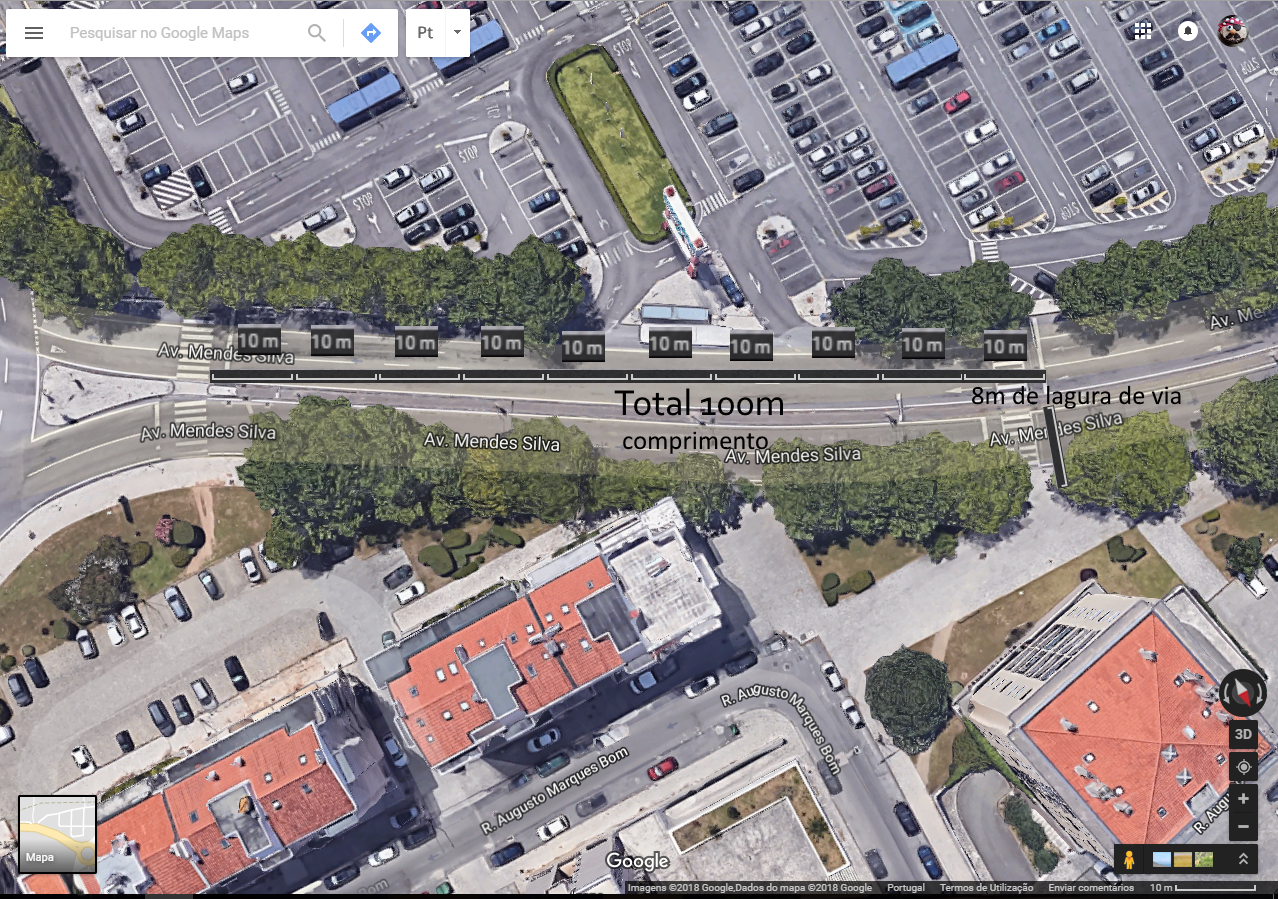 	Existem 4 situações diferentes representadas no cenário, no qual o jogador deve aplicar as regras de segurança rodoviárias apropriadas para as completar. Estas situações podem conter diferentes sinais de trânsito ou elementos na estrada dos quais o jogador deve ter em atenção.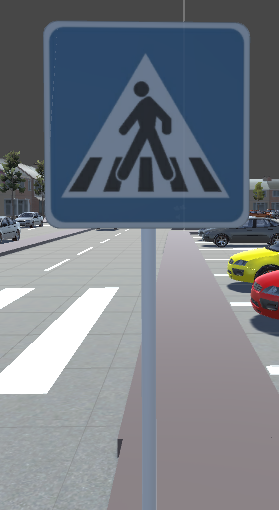 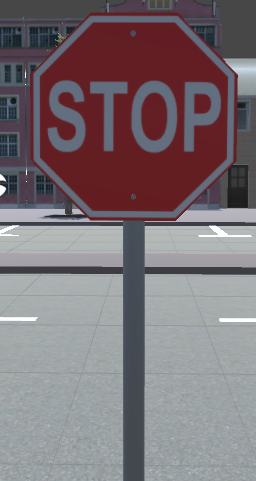 Menu Inicial	Este é o primeiro menu a ser visto pelo utilizador e permite a escolha dos cenários e definições do jogo.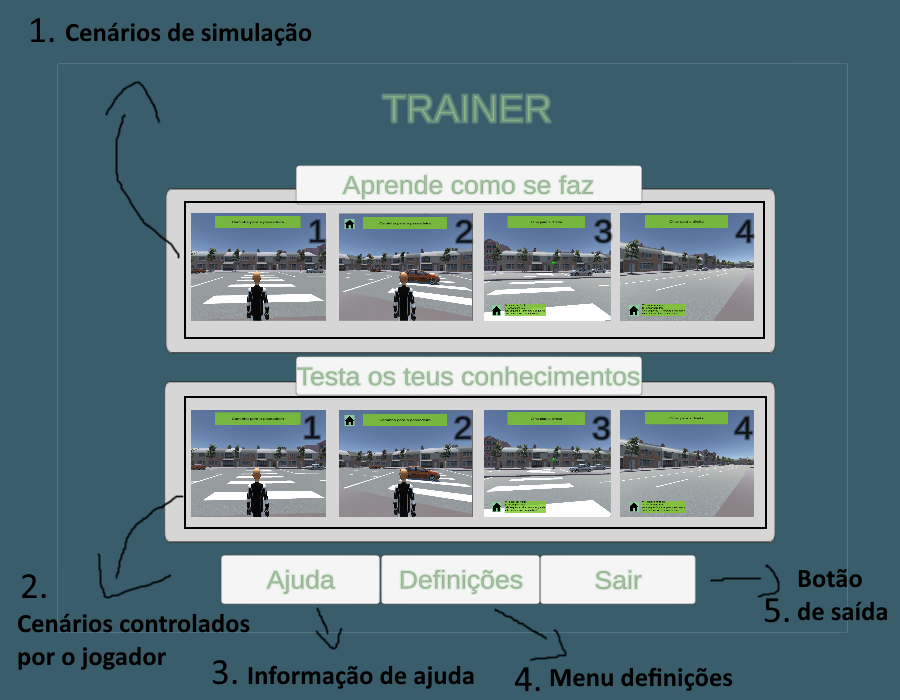 Cenários de simulação – são cenários que demonstram ambientes onde decorre o jogo e a maneira correta de os completar.Cenários controlados pelo jogador – são cenários onde o jogador deve proceder de acordo com as regras de trânsito para o completar.Menu de Ajuda – possui informação relativa aos controlos do jogo.Menu de Definições – possui definições do jogo que podem ser alteradas.Botão de saída – sai da aplicação.Menu Definições	No menu definições estão algumas das opções que podem ser alteradas no jogo. Estas podem ser alteradas antes ou durante o jogo.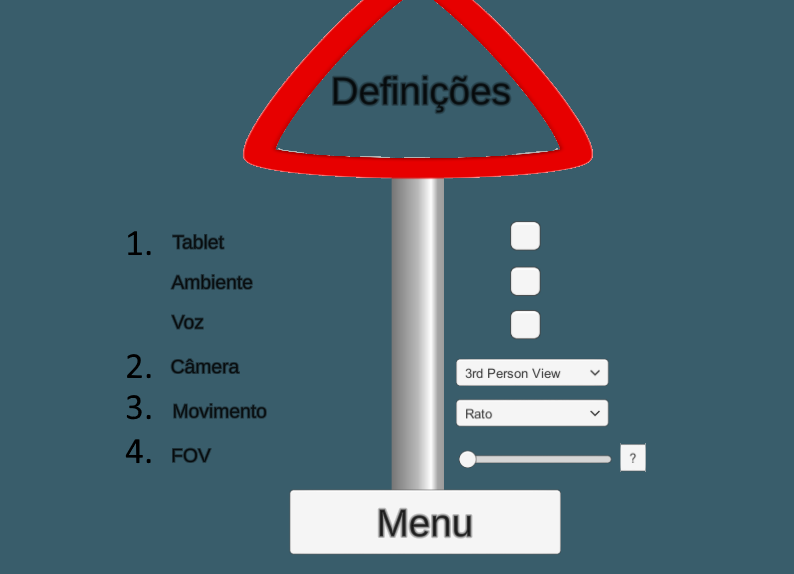 Tablet – controla o display dos botões para dispositivos touch.Câmera – altera a visão do jogador entre primeira e terceira pessoa.Movimento – altera o controlo de movimento da visão do jogador.Ambiente/Voz/Fov – sem função de momento.Como Jogar	O jogador pode controlar o movimento da câmera através do rato, com as setas de direção do teclado, ou em caso de um dispositivo touch, através do movimento do dispositivo na direção que pretende olhar.	A deslocação é feita através das teclas (W,A) para movimento em frente e para trás; no caso de dispositivo touch são utilizados os botões touch apresentados no ecrã.	O objetivo é seguir as instruções que aparecem até terminar o cenário de jogo.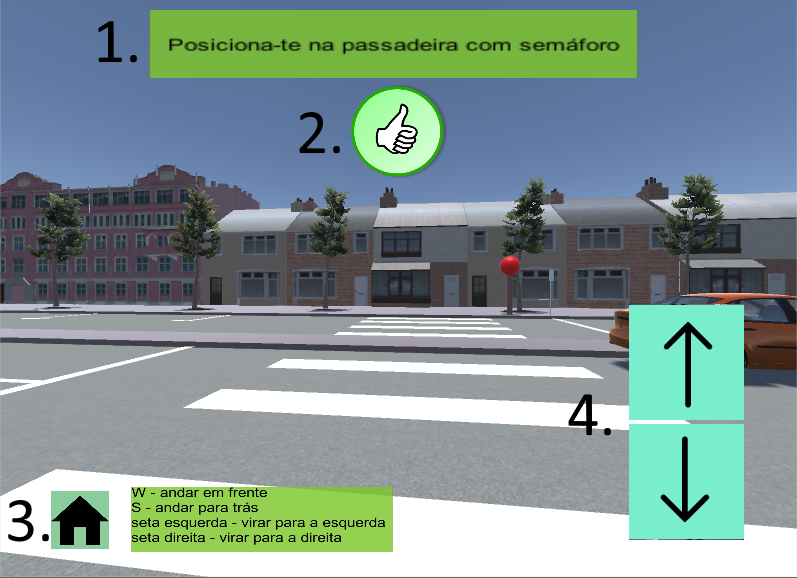 Mensagem de instrução para realizar o próximo passo da tarefa.Sinal de realização correta ou incorreta das regras de segurança.Botão para pausar o jogo e mostrar opções extras.Botões touch para deslocação do jogador.O menu de pausa permite parar o jogo a qualquer momento, e a partir dele aceder a outras a outros menus ou opções.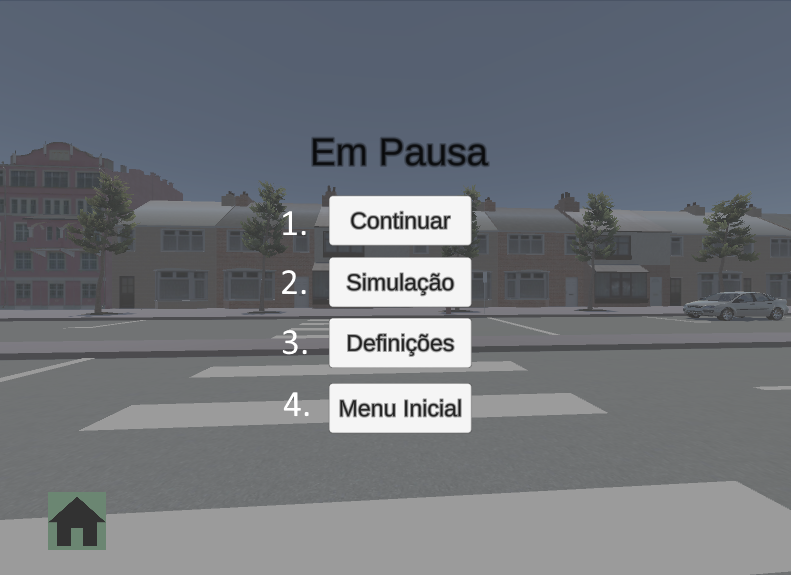 Continuar – continua o jogo do momento em que ficou parado.Simulação - permite aceder ao cenário de simulação apropriado para o cenário de jogo em que o jogador estava.Definições - abre o menu que contém as definições do jogo, estas são aplicadas diretamente no jogo que está a decorrer.Menu Inicial - volta para o menu inicial do jogo.